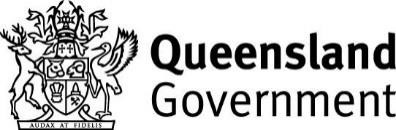 Mackay Office P.O. Box 1801, Mackay, QLD 4740 	 	Phone: 07 4999 8512,   Fax: 07 49998519 Vision: Our Industries Free of Safety and Health Incidents  Mine Record Entry This report forms part of the Mine Record under s68 of the Coal Mining Safety and Health Act 1999.  It must be placed in the Mine Record and displayed on Safety Notice Boards. Note that inspection or audit activities conducted by the Mines Inspectorate are based upon sample techniques.  It remains the primary responsibility of Mine Personnel to identify hazards, and risks associated with Operations and ensure those risks are at an acceptable level. Inspectors S Smith and R Sherwood arrived at NGC Mine at 0745 hrs on 1st of October 2018. We viewed the mine from the security gate. Smoke and haze was noted coming from H9 Shaft. The haze/smoke was predominantly white in colour. We observed the security process whilst at the gate and noted persons are required to be recorded entering and leaving the secured area. Personnel inside the secured area were recorded on a white board located adjacent to the gate. We travelled to the mine camp arriving at 0810 hrs.  We attended the morning review meeting at 0830hrs and the following was noted: Attendees D Cliff (Phone) S Dobson (phone) N Impson S Stook M Carter M Romanski (UMM) B Wheelman (I have his name down as “Wheelman” rather than William)  S Woods R Hall The 1:4 belt road was rocsil sealed overnight The 1:7 travel road was in the process of being rocsil sealed, with sealing expected to be finalised during late in the day or into nightshift A concrete batching plant was being sourced and risk assessment to be undertaken to operate the batching plant in preparation for sealing. Discussion on concreting the 1:4 outbye of the rocsil seal. GAG ran no major issues  	 	 	 	 Several drone survey conducted 	 	 	 	 1:7 Drift plugged 350m3 rocsil 	 	 	 	 GN2701 setup with rods down to TOC 	 	 	 	 GN2702 drilled to 350.6m @ 05:00 	 	 	 	 GN2703 38m 	 	 	 	 Pumped 4 trucks concrete 28m3 into 1:4 drift 	 Queensland Department of Natural Resources, Mines and Energy, Resources Safety and Health, Mines Inspectorate, Mine Record Entry  Page 1 of 2  Discussion A request was made to M Carter to provide an update for planned recovery activities over the coming week.  Mr Carter provided the following by email at 1626hrs: Plan for recovery over the next week as follows: •GAG – Bleeder road Inbye Longwall – Plan to continue operations of GAG for the duration of the next week.  •Surface Drilling – Drilling to be focused on sealing the Longwall. Holes to be completed in MG chute (currently ready to drill out to seam), 9N 1-2c/t (at 207m, still needs to be cased to 345m mark once drilled to above seam at 365m) & 9N 2c/t (commencing collaring). We will then drill another hole in the TG roadway to seal as there is only a sprayed stopping in this location. We are evaluating whether to seal via the monitoring hole in the TG chute or to drill another hole and leave this monitoring hole in place. •Sealing – As soon as each hole is drilled through we plan to pump concrete with a concrete truck from outside the 5m exclusion zone through a modified hose seal. Goal is to have seals in all 5 headings by the end of the week. •1:4 – We have installed a rocsil plug. Our plan is to install a rated concrete plug above the rocsil plug. Work to be done on engineering requirements for this. •1:7 – We have pumped 285m3 of rocsil in so far and plan on pumping another 50m3, should be finished in next hour. •Additional plugs in H9 and H40 – we are evaluating depending on the outcome of the drift plugs. Aim is to have the GAG injecting into the bleeder and exhausting out without either H9 or H40 intaking. •Monitoring – We have a list of positions that are being considered for monitoring points. Will look to set up tubes from tomorrow. Will discuss with the inspectors the process on Tuesday 2nd October. Two JSAs for future works were shown to the inspectors by the IMT during the day:  JSA Pumping concrete with concrete boom pump JSA Pumping cementitious products down completed borehole 011018. Robert Sherwood 	Stephen Smith 	 Inspector of Mines 	Inspector of Mines Queensland Department of Natural Resources, Mines and Energy, Resources Safety and Health, Mines Inspectorate, Mine Record Entry  Page 2 of 2  Mine Name MineID Operator Activity Type Activity Date North Goonyella MI01157 Peabody (Bowen) Pty Ltd Site Meeting   01/10/2018 